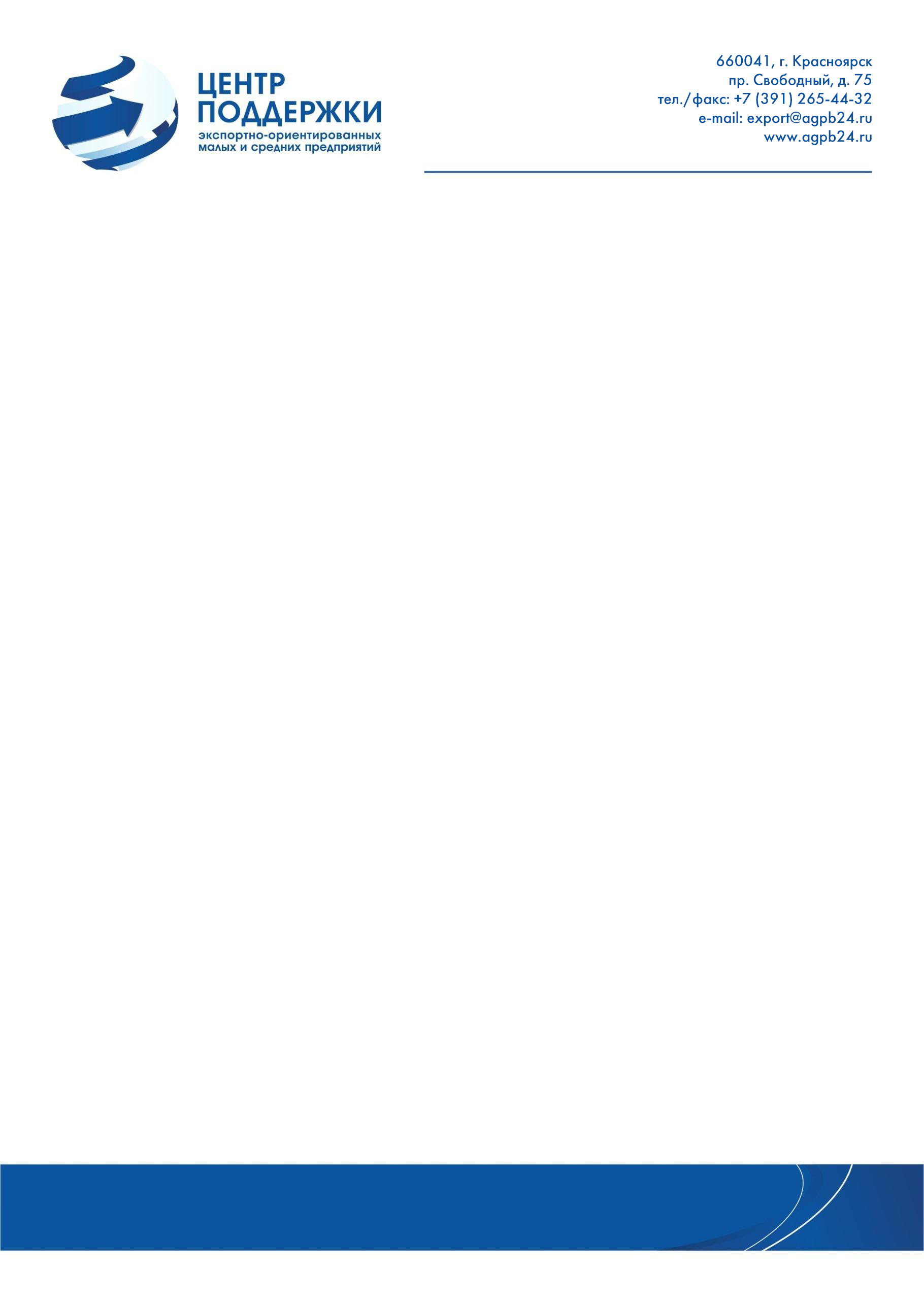 СОГЛАШЕНИЕ-ЗАЯВКА на участие в семинаре«__» _______ 2018 г.Акционерное общество «Агентство развития бизнеса и микрокредитная компания», именуемое в дальнейшем «Агентство», в лице заместителя генерального директора по развитию Черникова Александра Игоревича, действующего на основании Приказа № 08-пр от 07.06.2018, с одной стороны, и _________________________, именуемый в дальнейшем «Компания», действующий на основании ________________________, с другой стороны, вместе именуемые Стороны, заключили настоящее соглашение о нижеследующем:По настоящему соглашению Агентство в соответствии с Приказом Минэкономразвития России от 14.02.2018 г. № 67 «Об утверждении требований к реализации мероприятий субъектами Российской Федерации, бюджетам которых предоставляются субсидии на государственную поддержку малого и среднего предпринимательства, включая крестьянские (фермерские) хозяйства, а также на реализацию мероприятий по поддержке молодежного предпринимательства, и требований к организациям, образующим инфраструктуру поддержки субъектов малого и среднего предпринимательства» оказывает Компании услугу по проведению семинара «ОСОБЕННОСТИ ПРОВЕДЕНИЯ ЭКСПОРТНЫХ ОПЕРАЦИЙ В ГРАНИЦАХ ЕВРАЗИЙСКОГО ЭКОНОМИЧЕСКОГО СОЮЗА».Согласно п.4.1.4 Приказа Минэкономразвития России от 14.02.2018 г. № 67 Центр координации поддержки экспортно ориентированных субъектов малого и среднего предпринимательства, который является структурным подразделением Агентства, предоставляет услуги, указанные в п. 4.1.5 Приказа, действующим экспортерам и субъектам предпринимательства, планирующим осуществлять экспортную деятельность в субъекте Российской Федерации.Услуга по проведению семинара по тематике экспортной деятельности оказывается на безвозмездной основе.Дата предоставления услуги - 01 октября 2018 г., с 11 до 18:30. Место предоставления услуги: пр. Свободный, 75, пом. 25, 1 этаж.Стороны не несут ответственность за задержку выполнения или за невыполнение обязательств по настоящему соглашению, обусловленному обстоятельствами, возникшими помимо воли и желания Сторон и которые нельзя предвидеть или избежать.Все споры и разногласия, возникающие между Сторонами по настоящему соглашению или в связи с ним, разрешаются путем переговоров.В соответствии с пунктом 4.1.11 Приказа Минэкономразвития России № 67  от 14.02.2018 Компания берет на себя обязательство представлять в Центр координации поддержки экспортно ориентированных субъектов малого и среднего предпринимательства  информацию о заключении экспортного контракта по итогам полученной поддержки в 2018 году не позднее чем через 15 рабочих дней  со дня заключения такого контракта. Информация предоставляется в электронном виде в форме письма на бланке Компании с указанием даты заключения контракта, страны поставки и контрагента.Настоящее Соглашение составлено в двух экземплярах. Оба экземпляра идентичны и имеют равную юридическую силу. У Агентства и Компании находится по одному экземпляру настоящего Соглашения.ЗАЯВКАна участие в семинаре «ОСОБЕННОСТИ ПРОВЕДЕНИЯ ЭКСПОРТНЫХ ОПЕРАЦИЙ В ГРАНИЦАХ ЕВРАЗИЙСКОГО ЭКОНОМИЧЕСКОГО СОЮЗА»,1 октября 2018 г.Наименование компании Наименование компании Наименование компании на английском языкеНаименование компании на английском языкеАдрес:Адрес:Телефон:Телефон:ФаксЭлектронная почта:Электронная почта:СайтГод начала работы компании на экспорт:Год начала работы компании на экспорт:Укажите годУкажите годУкажите годКод ОКВЭДДолжность и ФИО руководителя компанииДолжность и ФИО руководителя компанииДолжность и ФИО руководителя компанииДолжность и ФИО контактного лицаДолжность и ФИО контактного лицаДолжность и ФИО контактного лицаОписание компании и производимой продукции (max 500 печатных знаков)Описание компании и производимой продукции (max 500 печатных знаков)Цель участия в мероприятии (поиск инвесторов, расширение рынка сбыта, изучение новых технологий и пр.)Цель участия в мероприятии (поиск инвесторов, расширение рынка сбыта, изучение новых технологий и пр.)Количество работниковКоличество работниковИННИННГодовой оборот (выручка), рублейГодовой оборот (выручка), рублейНа начало и конец прошлого года цифрами и прописьюНа начало и конец прошлого года цифрами и прописьюНа начало и конец прошлого года цифрами и прописьюНа начало и конец прошлого года цифрами и прописьюНа начало и конец прошлого года цифрами и прописьюРеквизиты и подписи СторонРеквизиты и подписи СторонРеквизиты и подписи СторонРеквизиты и подписи СторонРеквизиты и подписи СторонРеквизиты и подписи СторонРеквизиты и подписи СторонАгентство:Заместитель генеральногодиректора по развитию_________________ /Черников А.И.Агентство:Заместитель генеральногодиректора по развитию_________________ /Черников А.И.Агентство:Заместитель генеральногодиректора по развитию_________________ /Черников А.И.Компания:
Директор _______________Компания:
Директор _______________Компания:
Директор _______________Компания:
Директор _______________